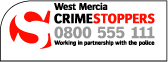 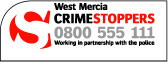 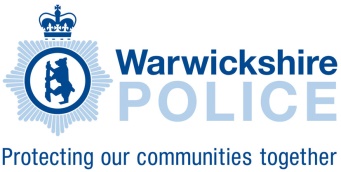 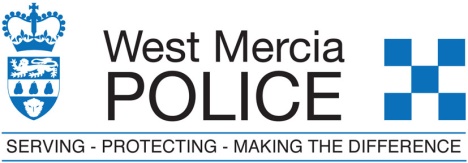  Rural South & West: March 2017 Police Report.Parish CouncilsThis document provides an overview of reported incidents from the public to  Police. I have interrogated Police databases in order to obtain an approximation of recorded crime and Anti-Social Behaviour  for the period specified.  Pro-active and Reassurance patrols are conducted by the Safer Neighbourhood Team. If you have any information or knowledge relating to Crime and Disorder, please contact your Safer Neighbourhood Team.Tel: 101 (Non emergency only)Or Crime Stoppers on 0800 555 111    The Crime Data shown below is for the month of February 2017.  Crime has been low across the Parish Area with 3 Rural Burglaries and 2 Dwelling Burglaries in Bayston Hill reported.Road Traffic Incidents and Road Traffic Collisions were high on account of Storm . A Moto X event in  resulted in a plethora of complaints varying from the legality of the event itself to mud on the Highway and Noise. Advice has been provided to the Farmer regarding the management of such events. A  Council Advice document to Farmers is attached to this Report.Offences against the Person are negligible with only 6 recorded assaults during the month. None of the reported assaults were stranger related.Most thefts are found within the Bayston Hill Parish and of the 9 recorded 8 relate to Making off without payment when obtaining fuel from Dobbies Petrol Station.The spate of Poaching related incidents around Leebotwood, Longnor, Frodesley and  Burnell has reduced to nil since administering a warning to a family who reside outside of Condover. is a low crime area and particularly so across all of the Parish areas. Please remain  vigilant and report anything suspicious on 101 or through Crime Stoppers on 0800 555 111Bayston Hill FA16Assault:  2Theft:  9Burglary Other: Vehicle Crime: Criminal Damage: Burglary Dwelling: 2Other: 1Road Traffic Incident: 1Road Collision: 3ASB Personal: 1ASB Environmental: ASB Nuisance: 8